Charity Gift Aid Declaration – Multiple Donations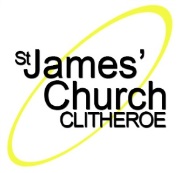 We can reclaim 25% extra on every gift that is donated by a tax payer to St. James’.  In order to do that we need you to sign this declaration - which will cover all your giving to St. James’.  This declaration will cover all future (and past) payments, whether by standing order or cash/cheque gifts using the church envelopes, so long as the gifts are clearly marked with your name and date. Any questions/queries please speak to Colin White, Gift Aid Administrator.Declaration for tax reclaim purposes:I declare my intention that tax should be recovered under the Gift Aid Scheme on all donations I make to St. James’ Church, Clitheroe.  I am a UK taxpayer and understand that if I pay less Income Tax and/or Capital Gains Tax than the amount of Gift Aid claimed on all my donations in that tax year it is my responsibility to pay any difference. This declaration covers all donations I have made since 6 April 2000 and all donations I make in the future.My DetailsTitle ____________________________    First name _______________________________________Surname___________________________________________________________________________Full home address _______________________________________________________________________________________________________________________________________________________________________________________________________________________________________Postcode ____________________________ Date _________________________________________